1、A解析第一步，本题考查时政知识。第二步，中共中央政治局2月22日下午就完善金融服务、防范金融风险举行第十三次集体学习。中共中央总书记习近平在主持学习时强调，要深化对国际国内金融形势的认识，正确把握金融本质，深化金融供给侧结构性改革，平衡好稳增长和防风险的关系，精准有效处置重点领域风险，深化金融改革开放，增强金融服务实体经济能力，坚决打好防范化解包括金融风险在内的重大风险攻坚战，推动我国金融业健康发展。因此，选择A选项。2、B解析第一步，本题考查新疆时政。第二步，2018年12月12日，由新疆维吾尔自治区发改委(援疆办)、国资委、农业农村厅、商务厅、供销社联 合举办的“秉承·创新·赋能·共赢‘十城百店’对口援疆工作经验推介会”在乌鲁木齐召开。会议中介绍： 浙江省援疆指挥部围绕发挥阿克苏特色优质农产品资源禀赋优势、破解流通领域存在的诸多问题，从2017年7 月创新推出“十城百店”模式，按照“政府推动、企业主体、资源整合、市场运作”的原则，在浙江10个地市建设阿克苏特色农产品公共仓，辐射100家以上销售门店，形成了“十城百店”市场网络。形成了内地对口援疆，实现扶贫协作，开拓农产品市场的一种新模式。因此，选择B选项。3、C解析第一步，本题考查新疆时政。第二步，2019年新疆维吾尔自治区政府工作报告中指出：打好精准脱贫攻坚战。聚焦南疆四地州22个深度贫困 县，确保实现12个贫困县摘帽、976个贫困村退出、60.61万贫困人口脱贫。因此，选择C选项。4、C解析第一步，本题考查新疆大型基建项目。第二步，乌鲁木齐站，位于中国新疆维吾尔自治区乌鲁木齐市经济技术开发区(头屯河区)，它是兰新高铁的西端终点，隶属于中国铁路乌鲁木齐局集团有限公司。原乌鲁木齐站始建于1962年，于2014年9月1日更名为乌 鲁木齐南站。新乌鲁木齐站于2013年6月在二宫站原址开工重建，于2016年8月12日正式投入运营。乌鲁木齐站 是新疆高铁综合交通枢纽标志性工程，也是“丝绸之路经济带”上的重要交通项目，该站全部建成后可容纳8000名旅客候车，设计高峰日客流量可达24万人。目前是新疆唯一一座特等火车站。因此，选择C选项。5、A解析第一步，本题考查国家科技进步奖。第二步，2018年度国家科学技术进步奖一等奖获奖项目中，包括凹陷区砾岩油藏勘探理论技术与玛湖特大型油 田发现、中国高精度位置网及其在交通领域的重大应用、新一代刀片式基站解决方案研制与大规模应用、地质工程分布式光纤监测关键技术及其应用等十多项技术成果。A项符合题意。因此，选择A选项。6、C解析第一步，本题考查全面依法治国并选错误项。第二步，2017年10月18日中国共产党第十九次全国代表大会上的报告中明确指出：综合分析国际国内形势和我国发展条件，从2020年到本世纪中叶可以分两个阶段来安排。第一阶段，从2020年到2035年，在全面建成小康社会的基础上，再奋斗十五年，基本实现社会主义现代化。到那时，我国经济实力、科技实力将大幅跃升，跻 身创新型国家前列;人民平等参与、平等发展权利得到充分保障，法治国家、法治政府、法治社会基本建成， 各方面制度更加完善，国家治理体系和治理能力现代化基本实现。第二个阶段，从2035年到本世纪中叶，在基本实现现代化的基础上，再奋斗十五年，把我国建成富强民主文明和谐美丽的社会主义现代化强国。到那时， 我国物质文明、政治文明、精神文明、社会文明、生态文明将全面提升，实现国家治理体系和治理能力现代化， 成为综合国力和国际影响力领先的国家，全体人民共同富裕基本实现，我国人民将享有更加幸福安康的生活， 中华民族将以更加昂扬的姿态屹立于世界民族之林。由以上报告内容可知，基本建成法治国家、法治政府、法 治社会并非是到本世纪中叶的任务。因此，选择C选项。7、B解析第一步，本题考查人文常识。第二步，特克斯县是新疆维吾尔自治区伊犁哈萨克自治州下辖县，地处伊犁河上游的特克斯河谷地东段。特克斯县城呈放射状布局，按照八卦的方位进行城市规划，是中国唯一建筑完整而又正规的八卦城。因此，选择B选项。8、B解析第一步，本题考查习近平在庆祝改革开放40周年大会上的讲话。第二步，习近平《在庆祝改革开放40周年大会上的讲话》中谈到经济建设时指出，我国主要农产品产量跃居世 界前列，建立了全世界最完整的现代工业体系，科技创新和重大工程捷报频传。现在，我国是世界第二大经济体、制造业第一大国、货物贸易第一大国、商品消费第二大国、外资流入第二大国，我国外汇储备连续多年位居世界第一，中国人民在富起来、强起来的征程上迈出了决定性的步伐!由此可见，题干中，只有②的说法不对，我国不是商品消费第一大国，而是商品消费第二大国。因此，选择B选项。9、D解析第一步，本题考查时政常识。第二步，2018年12月18日《习近平总书记在庆祝改革开放四十周年大会上的讲话》中提出：“40年的实践充分证明，改革开放是党和人民大踏步赶上时代的重要法宝，是坚持和发展中国特色社会主义的必由之路，是决定当代中国命运的关键一招，也是决定实现‘两个一百年’奋斗目标、实现中华民族伟大复兴的关键一招。” 因此，选择D选项。10、C解析第一步，本题考查2018年科技成果并选错误项。第二步，2017年11月3日，我国自主设计并建造的亚洲最大、最先进的绞吸挖泥船“天鲲号”在江苏启东成功下水，标志着中国疏浚装备研发建造能力进一步升级，已处于世界先进水平。因此，选择C选项。11、C解析第一步，本题考查生态环境保护举措。第二步，全国生态环境保护大会2018年18日至19日在北京召开。中共中央总书记、国家主席、中央军委主席习近平出席会议并发表重要讲话。习近平在讲话中专门提及“要有效防范生态环境风险”。他说，生态环境安全是国家安全的重要组成部分，是经济社会持续健康发展的重要保障。要把生态环境风险纳入常态化管理，系统构建全过程、多层级生态环境风险防范体系。因此，选择C选项。12、C解析第一步，本题考查法律常识。第二步，《中华人民共和国公务员法》于2018年12月29日，第十三届全国人民代表大会常务委员会第七次会议 修订。新修订的《中华人民共和国公务员法》自2019年6月1日起施行。因此，选择C选项。13、D解析第一步，本题考查全国经济普查并选错误项。第二步，《全国经济普查条例》第2条规定，经济普查的目的，是为了全面掌握我国第二产业、第三产业的发展规模、结构和效益等情况，建立健全基本单位名录库及其数据库系统，为研究制定国民经济和社会发展规划， 提高决策和管理水平奠定基础。因此，选择D选项。14、D解析第一步，本题考查生物医学常识。第二步，人体可以产生一氧化氮，我们体内很多器官内都能分泌一氧化氮。一氧化氮具有抗炎、神经功能调节和松弛血管的作用。与一氧化碳相同，一氧化氮吸入过量会在血液中与血红蛋白中的血红素结合，阻断氧气和血红素的结合，使血红素丧失携氧的能力和作用，造成组织窒息，严重时会致人死亡。因此，选择D选项。15、C解析第一步，本题考查荷叶的结构特点。第二步，荷叶的表面附着无数个微米级的蜡质乳突结构，在每个微米级乳突的表面又附着许许多多与其结构相似的纳米级颗粒。科学家将其称为荷叶的微米-纳米双重结构。正是具有这些微小的双重结构，使荷叶表面与水珠儿或尘埃的接触面积非常有限，同时由于叶面上蜡质的不易黏附性，因此当污物或灰尘掉落在叶面上时，极易被风吹走或被水冲净。荷叶正是由于有这种特性而获得了“出污泥而不染”的美名。因此，选择C选项。16、D解析第一步，本题考查科技常识并选错误项。第二步，粉尘发生爆炸必须具备一定的条件，归纳起来主要是燃料、氧气和温度等。根据实践分析，有机物粉尘中含有COOH、OH、NH2、NO、C=N、C=N和N=N的基团时，发生爆炸的危险性较大;含卤素和钾、钠的粉尘，爆 炸趋势减弱，并非增强。因此，选择D选项。17、A解析第一步，本题考查地理国情。第二步，鄱阳湖是全世界最大的白鹤集中越冬地，白鹤的数量占全世界总数的95%以上，堪称鹤之天堂。每年 冬季，国内外专家学者从世界各地来到鹤乡——吴城。国际鹤类基金会主席阿基波先生惊呼这里是世界仅存的一处最大的白鹤类栖息地，其价值很高，世所仅有。因此，选择A选项。18、D解析第一步，本题考查光的反射和折射现象。第二步，光的反射是光从一种介质射向另一种介质的交界面时，一部分光返回原来介质中，使光的传播方向发生了改变的现象。光的反射包括镜面反射和漫反射。光的折射是光从一种介质斜射入另一种介质时，传播方向发生改变，从而使光线在不同介质的交界处发生偏折的现象。“云在水中飘”，水面相当于镜子，“云”在水面形成倒影，属于镜面反射，是光的反射现象。因此，选择D选项。19、D解析第一步，本题考查时政常识。第二步，李克强总理在2019年政府工作报告中指出，“今年国有大型商业银行小微企业贷款要增长30%以上。清理规范银行及中介服务收费。完善金融机构内部考核机制，激励加强普惠金融服务，切实使中小微企业融资紧张状况有明显改善，综合融资成本必须有明显降低。”因此，选择D选项。20、B解析第一步，本题考查化学物质并选错误项。第二步，K金的计算方式是将纯黄金分为24份，24k金即足金。18k金是黄金含量至少达到75%的合金，即金含量 为18/24的合金，其余25%为其它贵金属，包括铂，镍，银，钯金等18K金是造价较低而且佩戴较舒适的一种金 饰。B项表述错误。因此，选择B选项。21、D解析第一步，本题考查生物医学常识并选错误项。第二步，中心法则是指遗传信息从DNA传递给RNA，再从RNA传递给蛋白质，即完成遗传信息的转录和翻译的过 程，也可以从DNA传递给DNA，即完成DNA的复制过程。这是所有有细胞结构的生物所遵循的法则。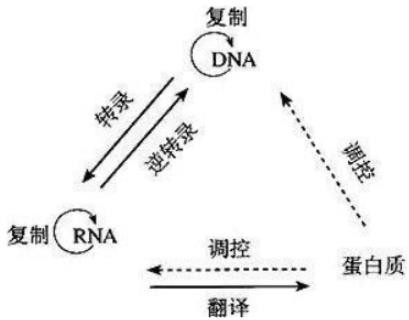 因此，选择D选项。22、B解析第一步，本题考查生物医学常识并选错误项。第二步，正常人一般不会因为饥饿而发生低血糖症，这是因为正常的调节机制可维持血糖浓度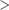 2.8mmol/L(50mg/dL)。成年人空腹时发生低血糖症往往由于葡萄糖利用过多或生成不足。因此，选择B选项。23、C解析第一步，本题考查化学常识。第二步，二氧化硫溶于水中，会形成亚硫酸。若把亚硫酸进一步在PM2.5存在的条件下氧化，便会迅速高效生 成硫酸(酸雨的主要成分)。此外二氧化硫还能够抑制霉菌和细菌的滋生，可以用作食物和干果的防腐剂。因此，选择C选项。24、D解析第一步，本题考查科技常识。第二步，①“天宫二号”空间实验室于2016年9月15日成功发射;②“神舟十一号”飞船于2016年10月17日成功发射，之后完成与“天宫二号”对接;③2020年前后，中国将陆续发射空间站核心舱和科学实验舱，开始建造空间站;④“天舟一号”货运飞船于2017年4月20日成功发射，之后完成与“天宫二号”的对接。正确顺序为①②④③。因此，选择D选项。25、C解析第一步，本题考查时政。第二步，2019年2月，中共中央、国务院印发《中国教育现代化2035》。《中国教育现代化2035》提出，推进 教育现代化的总体目标是：到2020年，全面实现“十三五”发展目标，教育总体实力和国际影响力显著增强， 劳动年龄人口平均受教育年限明显增加，教育现代化取得重要进展，为全面建成小康社会作出重要贡献。在此基础上，再经过15年努力，到2035年，总体实现教育现代化，迈入教育强国行列，推动我国成为学习大国、人 力资源强国和人才强国，为到本世纪中叶建成富强民主文明和谐美丽的社会主义现代化强国奠定坚实基础。 因此，选择C选项。26、A解析第一步，分析语境。根据“合适的机械强度”“逐步演变成自身韧带组织，实现腱骨融合”可知，文中要 表现的意思是人工韧带本身的特性，即能够促使组织再生从而融合，该空应体现这一含义。第二步，辨析选项，A项“相容性”能够体现人工韧带自身与肌体相容从而促使组织再生的特性，符合语境， 答案锁定A项。B项“自愈性”侧重于自己愈合，但人工韧带本身不具有自愈性，它是诱导肌体组织再生从而实现永久愈合，排除B项。C项“亲和性”侧重于指不同组织的聚合性，但文段里面只提到了肌体自身的组织，排除C项。D项“再生性”是易错选项，根据文意，人工韧带本身是不能再生的，其作用是促使肌体组织再生，故排除D项。因此，选择A选项。27、C解析第一步，分析第一空。根据语境“缓解温室效应”“卷云不同于会反射阳光的白云，而更像覆盖在地球上的毯子，困住从地球向太空辐射的热量”可知，应减少卷云的形成，排除B项和D项。第二步，分析第二空。根据“更像覆盖在地球上的毯子，困住从地球向太空辐射的热量”可知，地球会越来越热，排除A项。因此，选择C选项。28、D解析第一步，分析第一空。第一个空前面搭配“梵高仰望绘画、接近上帝”，想要表达的是梵高远离人群，而第一个空后面的内容为“从未远离人群”，所以第一个空前后逻辑关系为转折关系。观察四个选项，A项和D项表示转折，排除B项和C项。第二步，分析第二空。第二个空后面搭配“渴望人与人之间的温暖”，这句话和第二句话语义一致，一起反驳第一句话中的“仰望和接近上帝”，故第一句话和第三句话之间是相反相对的关系。排除A选项。因此，选择D选项。29、B解析第一步，分析第一空。根据“绘画秩序的建立则是绘画风格成熟的 ”可知，秩序的建立代表绘画风格的成熟，该空应体现“表明、代表”的含义。A项“目标”指想要达到的境地或标准。C项“方向”指前进的目标。不符合语境，排除A项和C项。B项“标志”指表明某种特征。符合语境。D项“途径”指门路;道路。不符合语境，排除D项。第二步，验证第二空。“内在”与“秩序和法则”搭配恰当。因此，选择B选项。30、C解析第一步，分析第一空。考察关联词的固定搭配，横线前面是即便，表假设的让步，相当于即使，后半部分搭配的词语应该表总结，因此A项“最终”，C项“终归”以及D项“终将”都可以。B项“难免”指难以避免，不符合语境，因此排除B项。第二步，分析第二空。持续发力后面是顿号，表并列，提醒我们第二个空填的词语要有持续性的意思。C项“常态化”指经过一段不正常状态后重新恢复正常状态，恢复如初，有持续性发展的意思在里面。A项“固定化”侧重不变动，D项“平常化”侧重常态，均体现不出发展的意思，排除A项和D项。因此，选择C选项。31、C解析第一步，分析文段。文段开篇介绍大数据在决策预测方面的重要性。之后通过转折词“但是”引出文段的主旨句，“人际的沟通和交流不该因为大数据技术而遭弃”，最后进行解释说明，通过过于依赖大数据放弃人际沟通过程带来的严重后果来证明主旨句的观点。第二步，对比选项。C 项是对文段主旨句的同义替换。因此，选择C选项。32、A解析第一步，分析文段。文段先讲了城镇化的定义，认为城镇化是农民向市民的转变，然后进一步指出这一过 程是人的素质现代化，接下来通过“而”进一步点明作者的观点“素质的现代化离不开现代化的教育”。第四、 五、六句就这一观点进行解释说明。最后又通过“而”得出结论即“支撑人的生产方式现代化的基础则是现代 职业教育的普及”。文段为“总—分—总”结构。结合前面的观点和后面的结论，可知作者主要想表达的是城镇化过程中农民向市民转变时需要做到对农民进行职业教育的普及。第二步，对比选项。A项对应作者的意图。因此，选择A选项。33、D解析第一步，分析文段。文段先提出完美主义者的习惯表现，然后通过“完美主义不仅拖后腿，还可能带来许多心理疾病”引出话题。通过“由于缺乏……”这部分来对完美主义者心理疾病的表现和危害进行具体论述。 话题以“完美主义心理疾病”为中心进行展开论述，是文段重点话题。第二步，对比选项。D项与文段主体一致，是针对完美主义心理健康问题提出的对策句。符合文段意图。 因此，选择D选项。34、C解析第一步，分析文段，将选项与原文一一对应。第二步，辨析选项。A项对应第一句话，原文是发现了“一颗超亮超新星”爆发于“宇宙正午”，不能得出“超亮超新星”产生于恒星形成最剧烈的“宇宙正午”，以偏概全，排除A项。B项与“科学家认为小星系缺乏重元素的环境有利于产生超亮超新星”意思相悖，排除B项。C项对应“此次发现的超亮超新星所在星系是普通的大质量星系，使人重新思考超亮超新星的形成问题”，符合文意。D项与“此次发现的超亮超新星所在星系是普通的大质量星系，使人重新思考超亮超新星的形成问题。这意味着银河系也可能曾拥有产生超亮超新星的条件”意思相悖，排除D项。因此，选择C选项。35、C解析第一步，分析文段，将选项与文段一一对应。第二步，辨析选项。A项对应“从而保证了舰桥具有足够高度”，可知美国的舰桥高度比英俄高,A项说法正确。B项对应“相控阵雷达与舰桥哪个更重要”，可知部署在下面，虽然雷达侦测范围小了，但综合考虑，还是下面合理，B项说法正确。C项说美国海军对航母的实际作战效能不是很重视，文中说的是将雷达布置在了舰桥之 下，限制了探测范围，但不等同于不重视实际作战效能。因为“相控阵雷达与舰桥哪个更重要”这句话就是表明美国海军的综合考虑，恰恰是为了保证作战效能，C项属于偷换概念。D项对应“为航母加装相控阵雷达似乎已成为一种必要的‘复古之风’”，证明三国都重视在航母上部署相控阵雷达，D项说法正确。因此，选择C选项。36、A解析第一步，分析文段。文段首句指出人与自然，科学与社会是互动的。接着文段后文内容分为两部分，前半 部分说在“非科学”时期，科学普及无从谈起。后半部分说在科学兴起的近现代，科学普及在人与自然、科学 与社会的结合中顽强生长。也就是文段的主旨重在强调科学普及在人与自然、科学与社会的结合中得到了发展。第二步，对比选项。A项是文段主旨的同义替换。因此，选择A选项。37、A解析第一步，分析文段。文段开篇介绍了长期以来社会各界多种方式开展帮扶，效果显著，铺垫了背景。然后通过一个“但”字转折，告诉我们在此背景下，仍有一些未脱贫地区，这些地区要想脱贫就需要打好科技牌。 所以文段的主旨句为最后一句的“还需打好科技牌”。第二步，对比选项。A项围绕的话题为“脱贫攻坚”和“科技牌”，所以是文段主旨句的同义替换。因此，选择A选项。38、D解析第一步，分析文段。文段首先通过分析互联网对媒体的变革进而引出“粉丝经济”这一概念，接着又分析 了粉丝借助传播媒介的快捷对偶像生活及演艺生涯的影响，最后指出在文化行业中，粉丝流量经济成为行业主推力，冒号之后的内容又对这一观点进行解释说明。通过分析文段可知，文段是“分—总—分”结构，文段重 点句是“在电视剧等文化行业中，粉丝流量经济已是行业主推力”。第二步，对比选项。D项是对文段重点句的同义替换。 因此，选择D选项。39、B解析第一步，分析文段，将选项与文段一一对应。第二步，辨析选项。B项“阳光、鲜花一定时间内大致不变，因为振动频率没有变化”属于无中生有。A项、C 项和D项均对应文段尾句“自然美与物质的波长(或者频率)存在着深刻的内在联系，物体固有的频率与人自身的频率存在耦合关系，‘美’是由不同类型波普的频率与人的相互作用而产生的”，正确。因此，选择B选项。40、C解析第一步，分析文段，将选项与原文一一对应。第二步，辨析选项。A项对应“每天摄入大剂量鱼油虽能轻度降低血压”，“不能降低血压”属于曲解文意， 与原文不符。B项对应“鱼油即不饱和脂肪酸，适当地食用……可以预防动脉硬化的发生”，“充足食用鱼油 可以治疗……”属于曲解文意，与原文不符。C项对应“每天摄入大剂量鱼油……从而对身体产生负面影响”，由此可知，只有适当摄入鱼油才有助于身体健康，C项符合原文。D项对应“鱼油摄入量超标，还会转化为人体的脂肪储存，使人发胖”，“不会使人发胖”与原文不符。因此，选择C选项。41、A解析第一步，分析文段。文段首句引出传统家训家规的话题，第二句提到家训家规的来源和社会影响。第三句用“而”重点强调家训家规对整个社会产生重要影响。第四句以家规家训成为道德教育的普遍教材，进一步补充说明家规家训的社会功能。文段重点是在说明传统家规家训的社会功能。第二步，对比选项。A项符合文段重点。因此，选择A选项。42、A解析第一步，分析文段。文段先介绍智能化无人超市的特点是客人从进门到出门，一举一动都会被数字化，并且被捕捉记录，接着指出信息回流到云端可以得到有价值的信息，并进行举例论证，尾句对前文进行总结，指出数字化最终目的是实现商品供应链的优化以及店内货架与商品摆放的人性化。文段为“分—总”结构，尾句是文段的主旨句。第二步，对比选项。A项是对文段主旨句的同义替换。 因此，选择A选项。43、C解析第一步，分析文段。文段首先提出工匠精神，匠心为本，接着具体阐述工匠精神的关键是默默无闻、追求卓越的匠心。然后提出如何树匠心——坚守初心，执着专注，坐得住，做得好。然后进一步解释如何坐得住， 做得好，还是要专心专注,追求至精至善。文段话题层层递推，主要强调如何去树立匠心，要坚守初心，执着专注。第二步，对比选项。C项是对策项，此题属于意图判断题，优选合理对策项。A项“育匠人”“基础”属于无中生有，文段无从体现。B项对应文段首句，但本题是一个意图题，话题层层推进，主要强调如何做，偏离文段重点。D项“社会文化环境”属于无中生有，文段并没有提及。因此，选择C选项。44、C解析第一步，分析横线处的上下文语境。由横线前“人工智能……足以证明其本领之强”可知，横线前讲人工 智能的好处;由横线后“人类也完全没必要拿自己的优势去跟人工智能的缺点相比较”中“也”可知，横线处 要体现“比较”之意。第二步，对比选项。C项有“比较”之意，符合语境。因此，选择C选项。45、B解析第一步，分析横线处的上下文语境。横线位于最后一句话的位置，可知，横线处填入的信息所围绕的话题应该与前文话题保持一致。横线之前的部分都在强调智能机器人的各种功能。所以横线处也应该围绕功能这个话题进行。第二步，辨析选项。A项是对智能机器人和人类之间进行比较，这属于文段首句的话题,与横线前的话题不一致， 所以排除。B项围绕“智能机器人的功能”这个话题谈论，话题一致。C项谈论的是人类的情感和人脑的灵活性，没有涉及机器人的功能，话题不一致，排除。D项没有谈及智能机器人，根据主体排除法，应当予以排除。因此，选择B选项。46、D解析第一步，观察选项，判断首句。③、⑥两句做首句无法排除。第二步，关联验证。②句“‘小散’的无奈选择，‘惹不起总还躲得起’”，③“但这毕竟只是消极的自我保护”，③句可以指代②句内容，③②捆绑，故排除B项和C项。比较A项和D项，区别在于④⑥的关系，④提到“要从根本上保障小投资者的利益”的对策，⑥提到“如何有效保护小股东尤其重要”，按照顺承关系，需要先提到⑥再具体提对策④，故⑥在④前，排除A项。因此，选择D选项。47、C解析第一步，观察选项特征，确定首句。③句根据“可见，……”表结论，不适用于做首句，排除A项。①句为背景铺垫，⑤句提出话题，②句援引观点，均可以做首句。第二步，根据⑥句的“其他古老文明或……”可知其承接②句中的其他文明，②⑥捆绑，排除B项。又由于③ 句“可见”引导结论应放在尾句，排除D项。因此，选择C选项。48、D解析第一步，观察选项特征，确定首句。②句援引观点，适合做首句。③句句首有转折关联词“但”，故③句之前应有与其形成转折关系的内容，③句不适合做首句，排除A项和B项。第二步，观察C项和D项，两项②⑥①均是绑定的，故只需确定③句、④句和⑤句的先后顺序即可。⑤句通过“换个角度讲”，引出“心理疾病”与“糖分摄入”的关系。④句通过“即”继续谈论“心理”与“糖分摄入”的关系，④句是对⑤句的补充说明，故⑤④绑定，排除C项。因此，选择D选项。49、B解析第一步，分析横线处的上下文语境。根据前文“手机可能使一个孩子深陷其中不能自拔”以及后文“表达 了人们深深的忧虑”“中小学都将……”可知，此空所填句子要体现出手机给孩子带来了不良影响，C项、D项 只提到了手机的危害，没体现出是对孩子的危害，话题不一致，排除C项和D项。A项两者均可体现，B项的“未 来”相对应的即孩子，也可体现。第二步，根据文段中“深陷”“深深忧虑”“大力……纳入重难点”“受重罚”等词语可知，文段语义很重，孩子玩手机受到了人们的高度重视，故该空要体现出手机会给孩子带来非常严重的影响。对比两个选项，A项 的“危害”相对于B项“未来”“毁了”语义较轻。因此，选择B选项。50、B解析第一步，分析文段。文段首先讲述了我国科技事业发展的现状，并通过“但”转折关联词提出我国科技领 域依然存在问题，即关键核心技术受制于人。最后一句提出对策，指出“只有努力实现关键核心技术自主可控”，才能抓住机遇，引领发展。文段为“提出问题—解决问题”的结构，最后一句对策句是文段的主旨句，强调 必须“努力实现关键核心技术自主可控”。第二步，对比选项。B项“关键核心技术”与文段话题一致，“掌握在自己手中”即“可控”，是文段主旨句的同义替换，适合作为文段的标题。因此，选择B选项。51、D解析第一步，本题考查多级数列。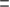 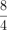 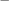 第二步，相邻项两两做和形成等比数列，13+19=32，19+(-3)=16， (-3)+11=8，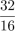 2，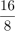 2，故所求为 11 -7。因此，选择D选项。52、D解析第一步，本题考查幂次数列。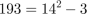 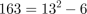 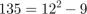 第二步，相邻三项作和分别为 ， ， ，则最后三项应为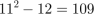 ，故所求项为109-41-35=33。因此，选择D选项。53、B解析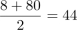 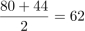 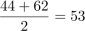 第一步，本题考查递推数列。第二步，每一项均为前两项的一半，即 ， ，故所求为 。因此，选择B选项。54、C解析第一步，本题考查递推数列。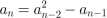 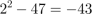 第二步，递推公式为 ，即所求为 。因此，选择C选项。55、D解析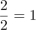 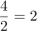 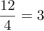 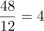 第一步，本题考查多级数列。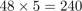 第二步，由于数列相邻项之间存在倍数关系，考虑多级商数列， ， ， ， ，故所求为 。因此，选择D选项。56、C解析第一步， 本题考查基础计算问题。第二步， 由题意可知，最初每股股价为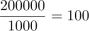 (元)，亏损20%之后，每股股价变为100×(1-20%)=80元。此时增持1000股，需成本80×1000=8万，则总成本为18万。第三步，由获利2万元，可知总收入为20万，第二次从买入到卖出每股股价为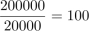 (元)，从80元买进涨到100元，涨了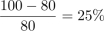 。因此，选择C选项。57、C解析第一步，本题考查基础应用题，用方程法解题。第二步，假设林先生的老年朋友为x人，泥土总共为y克，由题意可知如果每包200克，缺少500克可列式为y+500=200x;同理，每包150克，则多余250克，可列式为y-250=150x;联立可得x=15人。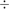 第三步，又根据题目给出的林先生老年朋友数为林先生朋友的30%，即可知林先生朋友的人数为15 30% 50人。因此，选择C选项。58、C解析第一步，本题考查经济利润问题，属于分段计费类，用枚举法。第二步，枚举如下。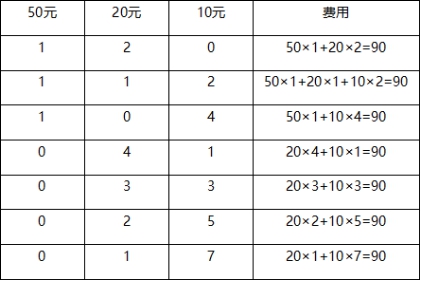 因此，选择C选项。59、B解析第一步， 本题考查比赛问题。第二步， 小李轮空了4局，说明这4局是小张和小王对打的，小张一共打了6局比赛，和小王打了4局，说明和小李打了6-4=2(局);同理小王打了9局，和小张打了4局，说明和小李打了9-4=5(局)，那么小李一共 打了2+5=7(局)。因此，选择B选项。60、A解析第一步， 本题考查基础行程问题，用公式法解题。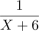 第二步，小林的速度为x公里/小时，则老林的速度为(x+6)公里/小时，10分钟=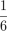 小时，老林追上小林时距离工厂500米，可知两人均走了1.5-0.5=1(公里)，但小林比老林多用时小时，根据行程问题基础公式：t=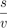 ，可列方程：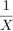 - =。因此，选择A选项。61、D解析第一步， 本题考查工程问题，用赋值法解题。第二步，甲队单独施工30天可以完成该项工程的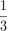 ，那么甲队单独施工90天可以完成该项工程，而甲队施工30天后，乙队加入，再同时施工15天可完成该项工程，可列方程90甲=30甲+(甲+乙)×15，解得乙=3甲，即甲乙效率之比为1∶3，赋值甲队的效率为1，那么乙队的效率为3，该项工程的总量为1×90=90。第三步，要使乙队施工天数尽可能少，则甲队施工天数应该尽可能多，甲队施工时间不能超过36，则让甲队施 工36天，完成1×36=36，该项工程还剩90-36=54，乙队需要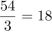 (天)。因此，选择D选项。62、C解析解法一 ：第一步，本题考查基础公式经济利润问题，用赋值法解题。第二步， 销售额=平均价格×销售量，已知第一次开盘平均价格为15万元/个，赋销售量为1，则销售额为15万。第二次开盘时，销售量增加了一倍，即为2，销售额增加了60%，得销售额为15×(1+60%)=24(万元)，故第 二次开盘平均价格为24÷2=12(万元/个)。因此，选择C选项。解法二：第一步，本题考查基础公式经济利润问题，用比例法解题。第二步，第一次与第二次销售额之比为1∶1.6=5∶8，销售量之比为1∶2，故平均价格之比为(5÷1)∶(8÷2)=5:4。第三步，已知第一次平均价格为15万元/个，因此第二次开盘平均价格为12万/个。因此，选择C选项。63、A解析第一步，本题考查基本概率问题。第二步，由题可知，花费4元的组合为：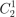 (1)先从3种粥类中选1种，然后再从2种馒头中选1种，共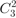 · 6种;(2)先从3种粥类中选1种，然后再选1个三鲜大肉包，共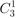 ·1 3种;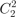 (3)选择2种馒头，共 1种。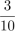 第三步，总情况共6+3+1=10种。吃到包子的情况数有3种，则概率为 30%。因此，选择A选项。64、D解析第一步， 本题考查牛吃草问题，用公式法解题。第二步，设河道原来的淤泥堆积量为y，每天上游河水带来新的淤泥量为x，根据牛吃草问题公式：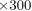 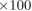 y=(n-x)×t，可列方程组：y=(1-x) , y=(2-x) ， 解得x=0.5 , y=150。第三步，设要想25天内完成清淤工作至少需要n台挖沙机，可列方程：150=(n-0.5)×25，解得n=6.5，即 至少需要7台挖沙机。因此，选择D选项。65、B解析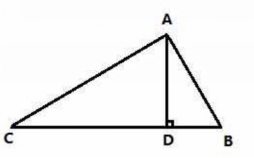 第一步，本题考查几何问题与行程问题的杂糅，用比例法解题。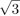 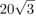 第二步，如图，在三角形ABC中，AC∶AB= ，两部同时到达集合地点所以甲的速度是乙的速度的 倍(时间相同速度比为路程比)，则V乙= 。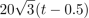 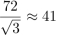 第三步，设甲部接到军令前的时间为t，则CD=60t，DB= ，又因为CD∶DB=3∶1，可解得CD≈72，则AD= 。即集合地与大本营的距离约为41千米。因此，选择B选项。66、C解析解法一：第一步，本题考查概率问题，用排列组合法解题。第二步，两人选到同一品牌单车可能是都选到第一个品牌，也可能是都选到第二个品牌，还可能是都选到第三个品牌。都选到第一个品牌有：=1(种)情况，都选到第二个品牌有：=3(种)情况，都选到第三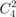 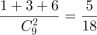 个品牌有： =6，那么选到同一品牌单车的概率为= 。因此，选择C选项。解法二：第一步， 本题考查概率问题，用分类、分步概率解题。第二步，两人选到同一品牌单车可能是都选到第一个品牌，也可能是都选到第二个品牌，还可能是都选到第三个品牌。都选到第一个品牌的概率为：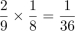 ，都选到第二个品牌的概率为：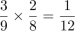 ，都选到第三个品牌的概率为：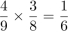 ，那么选到同一品牌单车的概率为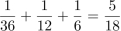 。因此，选择C选项。67、C解析解法一：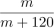 第一步，本题考查溶液问题，用方程法解题。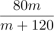 第二步，由于调酒杯总容量不变，加入m毫升伏特加，总容量为m+120毫升，此时伏特加浓度为 ，倒出80毫升，倒出伏特加 毫升，剩余80 毫升，加入鸡尾酒不影响伏特加的量，此时浓度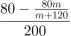 24%，m 80毫升，调酒杯容量120+80=200毫升。因此，选择C选项。解法二：第一步，本题考查溶液问题，用代入排除法解题。第二步，由于调酒杯总容量不变，依次代入：代入A,总容量160毫升，可知加入40毫升伏特加，此时伏特加浓度为40/160=25%，倒出80毫升，倒出伏特加80*25%=20毫升，剩余20毫升，加入鸡尾酒不影响伏特加的量，此时浓度20/200=10%，与题意不符。代入B,总容量180毫升，可知加入60毫升伏特加，此时伏特加浓度为60/180=33%，倒出80毫升，倒出伏特加80*33%=27毫升，剩余33毫升，加入鸡尾酒不影响伏特加的量，此时浓度33/200=16.5%，与题意不符。代入C,总容量200毫升，可知加入80毫升伏特加，此时伏特加浓度为80/200=40%，倒出80毫升，倒出伏特加80*40%=32毫升，剩余48毫升，加入鸡尾酒不影响伏特加的量，此时浓度48/200=24%，与题意相符。代入D,与题意不符因此，选择C选项。68、C解析第一步， 本题考查不定方程问题，用代入排除法解不定方程。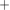 第二步， 设获得一等奖的有x位选手、获得二等奖的有y位选手、获得三等奖的有z位选手。根据共10位选手参赛和总分为61分，可列不定方程组：x y z 10①，9x 5y 2z 61②，②-①×5 可 得 ：4x-3z=11 。 第三步，问该队最多有几位选手获得一等奖，最值代入，优先代入D选项，若x=6，z无整数解，排除;代入C 选项，若x=5，z=3，y=2，满足题意。因此，选择C选项。69、B解析第一步，本题考查几何问题，属于立体几何类。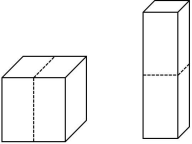 第二步，如下图所示，立方体变为长方体。正方体一个面面积为72÷6=12(平方米)，则表面积的变化为： 增加了两个侧面为12×2=24(平方米)，侧面的一半减少了两个，减少了12÷2×2=12(平方米)。故最终 增加了24-12=12(平方米)，表面积为72+12=84(平方米)。因此，选择B选项。70、A解析第一步，本题考查平面几何题，用公式法解题。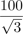 第二步， 如下图：由题意可知OA距离为100米，∠AOB=30°，∠AOC=45°，∠AOD=60°，可得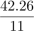 AB= ，AC=100，AD=100 ，则两次上升的距离为BC=AC-BC=100- ≈42.26，CD=AD-AC=100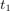 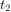 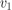 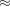 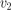 -100≈73.2 , 根据热气球B到C所用时间 =11s , C到D所用时间 =17s,可得 3.84，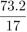 4.31, 故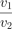 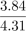 0.89 。因此，选择A选项。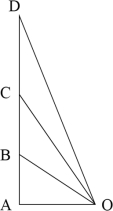 71、A解析第一步，观察特征。图形均由两部分通过线连接而成，优先考虑图形之间的静态位置关系。第二步，根据规律进行分组。题干中①④⑥两个图形由最短边连接而成，②③⑤两个图形由最长边连接而成，分为两组。因此，选择A选项。72、C解析第一步，观察特征。组成元素相同，优先考虑属性类或数量类。题干中均为各种实物图形，优先考虑属性类。第二步，根据规律进行分组。题干中①④⑥均为半封闭图形，②③⑤均为完全封闭图形，分为两组。因此，选择C选项。73、C解析第一步，观察特征。组成元素相同，优先考虑动态位置。第二步，一条式，从左到右找规律。题干中的△顺时针每次移动两个格，○每次逆时针移动三个格，只有C项符合。 因此，选择C选项。74、C解析第一步，观察特征。组成元素不同，优先考虑数量类或属性类。封闭空间特征明显，考虑数面。第二步，一条式，从左到右找规律。题干图形面的个数依次为2、3、4、5、6，呈等差数列，问号处图形应有7个面，只有C项符合。 因此，选择C选项。75、B解析第一步，明确设问内容。本题要求选出能够组成完整正方体的一项。第二步，分析选项。A项：根据凹凸性原则，选项多面体中的斜三角应该和小长方体缺口在主体图形的一侧，排除;B项：根据凹凸性原则，选项能与题干多面体拼成正方体，如下图所示：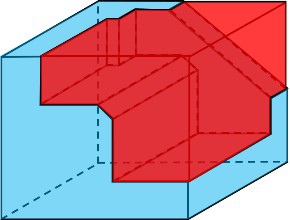 C项：根据凹凸性原则，选项多面体中的斜三角应该和小长方体缺口在主体图形的一侧，排除;D项：根据凹凸性原则，选项中的两个大长方体拐角处应该有一个斜向的三棱柱，排除。 因此，选择B选项。76、C解析第一步，看提问方式，本题属于选是题。第二步，找关键信息。①创建和体验虚拟世界的仿真系统;②生成可交互的三维环境;③身临其境的360度视角的沉浸式体验。第三步，辨析选项。A项：张三与父亲视频，亲眼见到了埃菲尔铁塔，埃菲尔铁塔是真的，未体现①“创建和体验虚拟世界的仿真系统”，不符合定义; B项：李四与妻子视频，亲耳听到了儿子的声音，声音是真的，未体现①“创建和体验虚拟世界的仿真系统”，不符合定义; C项：刘五戴上特制头盔，全方位体验书桌摆进书房的效果，书桌还没购买，效果是虚拟体验，符合定义;D项：王二看同学的旅游视频，感觉自己到了布达拉宫，景点是真实存在的，未体现①“创建和体验虚拟世界的仿真系统”，不符合定义。因此，选择C选项。77、C解析第一步，看提问方式，本题属于选非题。第二步，找关键信息。①如果一个投资者在投资行动时同多数投资者相同，那么他一定不是获利最大的;②要获得最大的利益，一定要同多数人的行为不一致。第三步，辨析选项。A项：和多数投资者意见相左，体现了“同多数人的行为不一致”，致富机会永远存在，体现了“获得最大的利益”，符合定义;B项：投资者爆满的时候离场，体现了“同多数人的行为不一致”，符合定义;C项：已经跌那么多了，该到底了，体现的是自己的想法，没有体现其他人的想法和行动，未体现“同多数人的行为不一致”，不符合定义;D项：人弃我取，别人恐惧我贪婪，体现了“同多数人的行为不一致”，符合定义。因此，选择C选项。78、C解析第一步，看提问方式，本题属于选是题。第二步，找关键信息。①甲方认为乙方“好”或“坏”;②乙方以甲方所设想的方式来对待甲方;③甲方验证了自己的假设，认为乙方就是他所认为的那样的人。第三步，辨析选项。A项：寒门也能出贵子，说明甲方认为乙方(寒门之子)难以成功，但乙方最终取得成功，没有成为甲方所认为的那样的人，“亦”体现了甲方没有验证自己的假设，不符合定义;B项：严师才能出高徒，是观点性的表述，未体现“甲方验证了自己的假设”，不符合定义;C项：出色的父亲果然会生出不一般的孩子，说明甲方认为乙方(虎父之子)会成功，且乙方最终确实取得成功，成为了甲方所认为的那样的人，“果然”体现了甲方验证了自己的假设，符合定义;D项：慈母多败儿，是观点性的表述，未体现“甲方验证了自己的假设”，不符合定义。因此，选择C选项。79、D解析第一步，看提问方式，本题属于选是题。第二步，找关键信息。①特别需要别人依赖自己;②爱向别人提供别人不需要的关怀;③强迫别人接受自己的关怀;④使别人不能独立。第三步，辨析选项。A项：一天没见到儿子会发疯，未体现“强迫儿子接受自己的关怀”并“使儿子不能独立”，不符合定义;B项：给女儿喂药是为了让女儿早日痊愈，提供的是女儿需要的关怀，不符合定义;C项：刘某住在自己家里，未体现有人“强迫刘某接受自己的关怀”并“使刘某不能独立”，不符合定义;D项：女儿已经成年，完全可以自己在大学生活，而王某在女儿大学附近陪读，说明王某“提供女儿不需要的关怀”，从而可能“使女儿不能独立”，符合定义。因此，选择D选项。80、D解析第一步，看提问方式，本题属于选非题。第二步，找关键信息。①组织成员在行为或观念等诸方面与其加入的组织具有一致性;②在组织中既有理性的契约和责任感，也有非理性的归属和依赖感;③在这种心理基础上表现出对组织活动尽心尽力的行为。第三步，辨析选项。A项：以共产党员的标准严格要求自己，体现作为共产党员，本身与党组织具有观念上的一致性且有理性的契 约关系，从而产生归属感，以共产党员的标准要求自己，不做出不符合组织的行为，符合定义;B项：公司面临困难时，我们要不离不弃，作为公司成员，与公司具有理性契约关系，面临困难时不离不弃，体现出强烈的非理性归属感，表现出维护公司使命感的主人翁行为，符合定义;C项：我要每时每刻自觉维护公司的良好形象，作为公司成员，与公司具有理性契约关系，每时每刻对维护公 司的形象使命铭记于心，体现对组织活动尽心尽力的行为，符合定义;D项：母校表明个体已经毕业，即已脱离组织关系，不属于组织成员，不符合定义。 因此，选择D选项。81、D解析第一步，看提问方式，本题属于选非题。第二步，找关键信息。①对时间不正确的知觉;②受各种因素的影响，人们对时间的感知往往不符实际。第三步，辨析选项。A项：一日不见，如三月兮——一天不见面，好像隔着三个月那样长久，符合定义;B项：欢愉嫌夜短，寂寞恨更长——夜晚人在欢乐时嫌时间太短，而在孤寂时则嫌时间太长，符合定义;C项：孤馆度日如年，风露渐变——形单影只在驿馆里觉得度日如年，符合定义;D项：入春才七日，离家已二年——七日与二年分别为不同参照的时间概念，实际上是正确的感知信息，不符合定义。因此，选择D选项。82、C解析第一步，看提问方式，本题属于选是题。第二步，找关键信息。①元素指自然界中一百多种基本的金属和非金属物质，他们由一种原子组成，其原子中的每一个核子具有同样数量的质子，用一般的化学方法，不能使之分解，并且能构成一切物质;②原子是化学反应不可再分的基本微粒，原子在化学反应中不可分割，但在物理状态中可以分割，由原子核和绕核运动的电子组成。③分子由原子构成，是构成物质的一种基本粒子的名称，是单独存在，保持化学性质最小的粒子。第三步，辨析选项。A项：原子是构成物质的最小粒子，不符合关键词原子在物理状态中可以分割，由原子核和绕核运动的电子组 成，不符合定义;B项：空气由各种细小的原子构成，关键词为原子是化学反应不可再分的基本微粒，原子在化学反应中不可分割，但是空气中二氧化碳是可以在化学反应中分割的，不符合定义;C项：题干关键词元素的原子中每一个核子具有同样数量的质子，即具有不同数量质子的原子不是同一类元素， 符合定义;D项：不符合关键词分子由原子构成的，只能说一氧化碳分子(CO)由一个氧原子和一个碳原子构成，不符合 定义。因此，选择C选项。83、B解析第一步，看提问方式，本题属于选是题。第二步，找关键信息。①病态信念;②不符合事实但仍坚定不移; 第三步，辨析选项。A项：尽管多次被拒，依然觉得可能会购买保险，未体现对信念坚定不移，不符合定义;B项：医院诊断无病，即事实为无病状态，却依然坚信自己患病，符合定义;C项：经常想起过世老伴，想起只是怀念，并非对某种信念的坚定不移，不符合定义;D项：再勤奋点就能考得更好，符合事实，不符合定义。 因此，选择B选项。84、B解析第一步，看提问方式，本题属于选是题。第二步，找关键信息。①当下的收入水平不足以购买现在所需的产品或服务;②以贷款、分期付款、预支等形式进行消费。第三步，辨析选项。A项：职员小王以信用卡支付的形式在网上订购火车票，订购火车票是小王能够承担起的，不能体现“当下的收入水平不足以购买现在所需的产品或服务”，不符合定义;B项：大学生小李通过某借贷平台购买了某知名品牌电脑，购买品牌电脑是大学生小李承担不起的，体现出“当下的收入水平不足以购买现在所需的产品或服务”，通过借贷平台，体现出“以贷款、分期付款、预支等形式进行消费”，符合定义;C项：退休工人老张名下有商品房和汽车，但坚持只用老式的直板手机，直板手机是老张能够承担起的，不能体现“当下的收入水平不足以购买现在所需的产品或服务”，不符合定义;D项：青年教师小刘有十万元定期存款未到期，向同事借了八万元买车，车的价值小于小刘的存款金额，小刘能够承担起，不能体现“当下的收入水平不足以购买现在所需的产品或服务”，不符合定义。因此，选择B选项。85、C解析第一步，看提问方式，本题属于选是题。第二步，找关键信息。①合同当事人一方，以保证合同履行为目的。②合同成立后，履行前向对方交付的一定数目的金钱。第三步，辨析选项。A项：晓明妈妈给他报了培训班，培训机构要求提前支付一年的培训费用，不涉及合同问题，不符合定义;B项：老王担心质量问题，在合同中写明，交工半年后，支付剩余装修费，并不是在合同成立后，履行前向对 方交付的金钱，不符合定义;C项：香梨减产，收购商和果农签订合同后，属于合同成立后，因担心其以高价卖给他人，预付3万元，属于履 行前向对方交付的一定数目的金钱，符合定义;D项：小李为创业，向银行贷款，并抵押了他的个人房产，不是以保证合同履行为目的，也不属于合同成立后， 履行前向对方交付的一定数目的金钱，不符合定义。因此，选择C选项。86、B解析第一步，确定题型。根据提问方式中的“反驳”，确定为削弱论证。第二步，找论点和论据。论点：可以用运动、喝热水、泡澡等方式提高体温来抗癌。论据：人体最容易罹患癌的器官包括肺、胃、大肠、乳腺等都是体温较低的部位，心脏之类的“高温器官”不 容易得癌症。第三步，辨析选项。A项：增加反向论据。该项以口腔和直肠为例来反驳题干论点，具有削弱作用。B项：否定论点。该项提到“人的体温存在精准的调控机制”，说明很难通过外在因素调整体温，同时“脏器之间没有明显的温度差异”，说明不同脏器之间罹癌率不同不是因为体温不同的原因，具有削弱作用。C项：不明确项。该项提到可靠性数据不足，但不能必然否定高温抗癌的说法，不具有削弱作用，排除。D项：削弱论据。该项提到心脏很少发生恶性肿瘤不是因为高温而是因为细胞不再分裂增殖，具有削弱作用。 第四步，强弱比较。A项是以口腔、直肠作为反例来削弱论点，D项是否定了论据的成立，而B项是直接否定了论点，削弱力度最强。因此，选择B选项。87、B解析第一步，确定题型。依据题干特征和提问方式，确定为归纳推理。第二步，辨析选项。A项：题干只是提到“家长的投入对子女学业投入具有显著的正向预测作用”，说明“有预测作用”并不是“必然会造成影响”，表述过于绝对，排除;B项：根据“家长投入程度随子女学段升高而降低”可得出“多数家长对子女教育投入的减少，意味着子女学段的升高”，可以推出;C项：题干中并没有提及家中学习环境的创设、形成和学校、社区之间的联系，排除;D项：根据“部分通过子女学业心理需要的满足这一中介变量产生作用”可得出“子女学业心理需要的满足”并不是“影响其学业投入的内驱和首要因素”，表述过去绝对，排除。因此，选择B选项。88、D解析第一步，确定题型。根据提问方式中的“质疑”，确定为削弱论证。第二步，找论点和论据。论点：尽管“互联网+科普”令科学知识的获取和传播方式发生了很大变化,但这不是对科普传播的一种颠覆, 而是显示了公民科学素养的提升。论据：浅阅读、视频直播以及游戏互动等方式,使得如今获取科学知识的渠道越来越多、门槛也越来越低。第三步，辨析选项。A项：无关选项。该项说明的是“用户了解科学热点事件主要渠道有哪些”，论点论述的是获取和传播知识的方式显示了公民素养的提升，论题不一致，排除。B项：不明确项。该项“在许多热点事件的传播过程中，公众很难见到权威科学家的身影”，说明公民所获得的知识很多时候可能不是权威的，但不代表公民科学素养就没有提升，不具有削弱作用。C项：无关选项。该项中“用户普遍乐于通过图文资讯这样轻松愉悦的形式获取知识”强调的是用户喜欢获取知识的方式的问题，论题不一致，排除。D项：增加反向论据。该项中强调的是转发者转发科普内容是为本人形象加分，而非是为了提高科学素养，具 有削弱作用。因此，选择D选项。89、D解析第一步，确定题型。根据提问方式中的“支持”，确定为加强论证。第二步，找论点和论据。论点：如果人们能够适量摄入并保证饮食多样性，意大利面对人们的身体健康大有裨益。论据：无。第三步，辨析选项。A项：增加反向论据。该项指出“面条导致肥胖”，故意大利面人体的健康有害处，不具有加强作用。B项：不明确项。“没有研究显示”不代表实际情况也一定如此，故不明确，不具有加强作用。C项：不明确项。该项只是提到“地中海饮食”采用橄榄油，但并不确定意大利面一定也采用橄榄油，并且橄榄油对人体有益也不等于意大利面对人体有益，不具有加强作用。D项：增加论据。该项指出“酌量食用意大利面都能够维持人们理想的体脂率”，说明对人体有益，具有加强作用。因此，选择D选项。90、D解析第一步，确定题型。根据提问方式中的“支持”，确定为加强论证。第二步，找论点和论据。论点：虚拟企业被认为是21世纪最具竞争力的企业运行模式。论据：虚拟企业的各成员企业有一定的自主权，有市场机会组织在一起，无利可图便自动解散，能适应快速、持续、无法预测的竞争环境。第三步，辨析选项。A项：不明确项。现代信息技术和通讯手段为各企业间的沟通提供了便利，只是满足了虚拟企业间进行沟通的必要条件，但是否能够具有竞争力是不明确的，不具有加强作用。B项：无关选项。只是在强调需要新的运行模式，但这种运行模式是否是虚拟企业模式，并没有提到，排除。C项：增加反向论据。出现问题会中断整个生产链的运行，说明了虚拟企业的劣势，具有削弱作用。D项：增加论据。集中最强设计加工与销售力量，实现对市场的快速反应，都是虚拟企业的优势，是其有竞争 力的表现，具有加强作用。因此，选择D选项。91、D解析第一步，确定题型。根据提问方式中的“支持”，确定为加强论证。第二步，找论点和论据。论点：数学能力没有天赋，只能是文化的产物。论据：无。第三步，辨析选项。A项：削弱论点。“10~12个月的婴儿已经知道3个黑点和4个黑点是不一样的”，证明人类自出生以来就具有一定的数学能力，具有削弱作用，排除。B项：削弱论点。该项指出大脑的生长模式早已由基因“预设”，说明数学能力是有天赋的，具有削弱作用，排除。C项：无关选项。首先大猩猩、海豚和大象等动物不属于人类，其次它们经过人为训练后能处理数学问题，不能推出它们在刚出生时是否已经具有处理数学问题的能力，所以C选项既不能支持心理学家的观点，也不能支持反对者的观点，属于无关选项，排除 D项：增加论据。因为绝大多数的原始部落文化落后，而缺少了文化教育之后，人们的数学能力只能表示5以下 甚至更少的数量，支持了反对者的论点，具有加强作用。因此，选择D选项。92、A解析第一步，确定题型。根据提问方式中的“削弱”，确定为削弱论证。第二步，找论点和论据。论点：20到39岁的群体更热衷于使用智能手机中的运动类应用。论据：①该群体大部分都已经参加工作，且亚健康在改群体中较普遍，所以越来越多的白领和年轻人更注重身体健康;②年轻人肥胖率占比较高，而年轻人对美的追求远远超过中老年人，所以他们更在乎运动;③该年龄段的用户群体也更熟悉智能手机的操作。第三步，辨析选项。A项：削弱论点。该项指出年轻人沉迷于智能手机中的游戏，而非运动类应用，否定了20到39岁的群体他们更 热衷于运动类应用，具有削弱作用。B项：加强论据。“许多年轻人长期加班，睡眠远远不足”，可以推出亚健康在该群体中较普遍，加强了论据①，不具有削弱作用。C项：无关选项。此选项说明了年轻人不坚持运动会引发亚健康问题，强调年轻人亚健康的原因，与论点中20到39随群体更热衷使用智能手机中的运动类应用无关，与论题不一致，无关选项，排除。D项：加强论据。加强了论据②，说明了年轻人肥胖率占比较高的原因，排除。 因此，选择A选项。93、D解析第一步，确定题型。根据题干关联词“如果……那么……”等，确定为翻译推理。 第二步，翻译题干。①B(¬鸟)→A(哺乳动物)②C(哺乳动物)或A(哺乳动物)③B(¬鸟)→D(¬鱼)④D(鱼)或E(¬昆虫)⑤E(¬昆虫)→B(¬鸟) 第三步，进行推理。A项：动物B不是鸟，是对①的“肯前”，根据“肯前必肯后”可以推出“A是哺乳动物”，根据题干要求所有动物都只能归属一种门类，则C一定不是哺乳动物，排除A项;B项：动物A是哺乳动物，根据题干要求“所有动物都只能归属一种门类”，则C一定不是哺乳动物，排除B项;C项：动物D不是鱼，是对③的“肯后”，根据“肯后不必然”无法推出其它，D不是鱼，是对④的或关系一支的否定，根据“否定肯定式”，得到E不是昆虫，根据⑤可得B不是鸟，根据①可得A是哺乳动物，A是哺乳动物，根据题干要求“所有动物都只能归属一种门类”，则C一定不是哺乳动物，排除C选项;D项：动物E是昆虫，是对④的或关系一支的否定，根据“否定肯定式”，得到D是鱼，这是对③的“否后”，根据“否后必否前”可得B是鸟，这是对①的“否前”，否前可以得到可能性结论，即A可能不是哺乳动物，根据题干要求所有动物都只能归属一种门类，则C可能是哺乳动物，故该项可以得到“动物C是哺乳动物”。因此，选择D选项。94、C解析第一步，确定题型。依据题干特征和提问方式，确定为归纳推理。第二步，辨析选项。A项：“未来人们将不再患上蛀牙病”表述过于绝对，从题干无法推出，排除; B项：“未来人们将不再受龋齿困扰”表述过于绝对，从题干无法推出，排除;C项：“可以刺激牙髓中干细胞的生长，修复受损部位”，是刺激受损的牙齿，从而到达自愈的过程，可以推出;D项：题干中提到的是“刺激干细胞增殖，并分化成牙本质”而不是“促进牙本质的生长”，排除。因此，选择C选项。95、B解析第一步，确定题型。根据提问方式中的“前提”，确定为加强论证。第二步，找论点和论据。论点：人们的自制力是有限的，过度使用会导致自制力下降。论据：心理学家把实验对象分为两组，让他们同场解决难题。一组解题时只能吃萝卜，另一组还可以吃饼干。结果只吃萝卜的这组坚持时间更短，因为他们在抵制饼干的诱惑的同时，消耗了自制力。第三步，辨析选项。A项：否定论据。实验对象对解决难题的兴趣不完全相同，说明实验对象有差异，具有削弱作用。B项：补充前提。可用“否定代入法”，如果饼干和萝卜对实验对象的诱惑力相同，就不需要抵制饼干诱惑，题干结论也就无法得出来，是题干结论成立的前提。C项：无关选项。饼干和萝卜补充人体能量的效果不相同，与自制力若过度使用，会导致自制力下降无关，论 题不一致，排除。D项：否定论据。两组实验对象抗干扰的能力不完全相同，说明实验对象有差异，具有削弱作用。 因此，选择B选项。96、B解析第一步，确定题干逻辑关系。可以用“温度计”测量“气温”，二者属于计量工具的对应关系。第二步，辨析选项。A项：“血压计”可以测量血压，而不是“高血压”，排除;B项：“磅秤”可以称量“重物”，二者属于计量工具的对应关系，与题干逻辑关系一致，符合;C项：有的“天才”是“画家”，有的“画家”是“天才”，二者属于交叉关系，排除;D项：“跳绳”是“运动”的一种，二者属于包容关系中的种属关系，排除。因此，选择B选项。97、D解析第一步，看提问方式，本题属于选是题。第二步，找关键信息。多定义，考查“意志强度时间衰减”，其关键信息如下：意志的强度随着自身行为的持续时间的增长而呈现负指数下降。第三步，辨析选项。A项：锲而舍之，朽木不折——如果不坚持做一件事，就算是腐朽的木头也无法折断，未体现“随着持续时间的增长而下降”，不符合定义;B项：为山九仞，功亏一篑——堆九仞高的山，只缺一筐土而不能完成，比喻做事情只差最后一点没能完成， 未体现“随着持续时间的增长而下降”，不符合定义;C项：穷且益坚，不坠青云之志——身处贫穷之境应更加坚韧，不能失去了凌云的志气，即在逆境当中也不能消沉放弃，未体现“随着持续时间的增长而下降”，不符合定义;D项：一鼓作气，再而衰，三而竭——第一次击鼓振作了勇气，第二次击鼓勇气低落，第三次击鼓勇气就枯竭了，体现了“意志的强度随着持续时间的增长而下降”，符合定义。因此，选择D选项。98、D解析第一步，确定题干逻辑关系。“糖精”和“糖”都具有甜味，都可以起调味作用，二者属于并列关系，且“糖精”是人工合成物。 第二步，辨析选项。A项：“验光师”是一种职业，与“精神病人”没有明显逻辑关系，排除;B项：“果园”里有“水果”，二者属于地点对应关系，排除;C项：“客户”和“费用”无明显逻辑关系，排除;D项：“人造黄油”和“黄油”都是调味品，二者属于并列关系，且“人造黄油”是人工合成物，与题干逻辑关系一致，符合。因此，选择D选项。99、A解析第一步，确定题干逻辑关系。“成长”和“衰亡”是一个事物发展的两个阶段，二者属于反义关系。而且“成长”是正向的发展，而“衰亡”是负向的发展。第二步，辨析选项。A项：“坚定”和“彷徨”是对待事物的两种不同的态度，二者属于反义关系，而且“坚定”是正向态度， “彷徨”是负向态度，与题干逻辑关系一致，符合;B项：“美好”的反义词是丑陋或糟糕，而不是“苦难”，排除;C项：“深刻”的反义词是肤浅，而不是“纯真”，排除;D项：“复杂”和“单纯”是一个事物的两种不同状态，二者属于反义关系，但是“复杂”是负向状态，而“单纯”是正向状态，排除。因此，选择A选项。100、B解析第一步，确定题干逻辑关系。“老字号”和“新品牌”都是品牌，二者属于并列关系，而且“老字号”需要“传承”。第二步，辨析选项。A项：“老传统”和“新花样”属于并列关系，但是“老传统”可以被“质疑”，而不是需要，排除;B项：“老配方”和“新工艺”属于并列关系，而且“老配方”需要“创新”，与题干逻辑关系一致，符合;C项：针对“老问题”可以有“新思考”，二者属于对应关系，且“老问题”与“评价”搭配不当，排除;D项：“老物件”和“新东西”属于并列关系，“老物件”不需要“区分”，搭配不当，排除。因此，选择B选项。101、D解析第一步，确定题干逻辑关系。“糖精”和“糖”都具有甜味，都可以起调味作用，二者属于并列关系，且“糖精”是人工合成物。第二步，辨析选项。A项：“验光师”是一种职业，与“精神病人”没有明显逻辑关系，排除;B项：“果园”里有“水果”，二者属于地点对应关系，排除;C项：“客户”和“费用”无明显逻辑关系，排除;D项：“人造黄油”和“黄油”都是调味品，二者属于并列关系，且“人造黄油”是人工合成物，与题干逻辑关系一致，符合。因此，选择D选项。102、C解析第一步，确定题干逻辑关系。“效率”与“公平”是社会主义“市场经济”的两个方面，只追求“效率”会忽略“公平”，只追求“公平”会忽略“效率”，二者属于反义关系。第二步，辨析选项。A项：“科学”与“理性”不属于反义关系，排除;B项：“社会制度”改革的两种方式是社会“革命”与社会“改良”，但“革命”与“改良”不属于反义关系，排除;C项：“民主集中”制是中国共产党的“组织原则”，“民主”与“集中”属于反义关系，与题干逻辑关系一致，符合;D项：“美”与“丑”属于反义关系，“善”与“恶”属于反义关系，排除。因此，选择C选项。103、B解析第一步，确定题干逻辑关系。“亚麻布”是经“亚麻”捻成线织成的，二者属于原材料对应关系。第二步，辨析选项。A项：“旗袍”是形成于民国时代的女性服装，属于“衣服”，二者属于包容关系中的种属关系，排除;B项：“粘土”是“瓷器”的原材料，二者属于原材料对应关系，与题干逻辑关系一致，符合;C项：“诗选”是“诗”的选集，二者属于包容关系中的组成关系，排除;D项：“壁虎”与“蛇”均属于爬行动物，二者属于并列关系，排除。因此，选择B选项。104、C解析分别将选项代入题干，确定逻辑关系。A项：“伊犁河”与“天山”都是自然景观，二者属于并列关系，“湖泊”与“阿尔泰山”无明显逻辑关系，前后逻辑关系不一致，排除;B项：“博格达峰”是“天山”的主峰，二者属于包容关系中的组成关系，“博湖”是“湖泊”的一种，二者属于包容关系中的种属关系，前后逻辑关系不一致，排除;C项：“天山”是“山脉”的一种，二者属于包容关系中的种属关系，“赛里木湖”是“湖泊”的一种，二者属于包容关系中的种属关系，前后逻辑关系一致，符合;D项：“昆仑山”与“天山”都是自然景观，二者属于并列关系，“湖泊”与“河流”都是水域，二者属于并列关系，但是前两者都是具体事物，而后两者都是集合概念，前后逻辑关系不一致，排除。因此，选择C选项。105、D解析分别将选项代入题干，确定逻辑关系。A项：“帽子”戴在“脑袋”上，二者属于对应关系，“袜子”与“手套”属于并列关系，前后逻辑关系不一致，排除;B项：“头发”长在“脑袋”上，二者属于对应关系，“手套”与“脚”无明显逻辑关系，前后逻辑关系不一致，排除;C项：“耳环”戴在“脑袋”上的耳朵上，二者属于对应关系，“手套”与“脚”无明显逻辑关系，前后逻辑关系不一致，排除;D项：“帽子”戴在“脑袋”上，二者属于对应关系，“手套”戴在“手”上，二者属于对应关系，前后逻辑关系一致，符合。因此，选择D选项。106、A解析第一步，本题考查基期量中基期量比较问题。第二步，定位文字材料第一段“2014年我国实施‘单独两孩’生育政策，出生人口1687万人，比上年增加47万人”;“2017年我国出生人口1723万人，虽然比上年减少63万人，但比‘十二五’时期年平均出生人口多出79万人”。第三步，根据基期量=现期量-增长量，2013年我国出生人口为1687-47=1640(万人)，“十二五”时期年平均出生人口为1723-79=1644(万人)，2013年我国出生人口与“十二五”时期年平均出生人口差为1640-1644=-4(万人)，即减少4万人。因此，选择A选项。107、D解析第一步，本题考查增长率计算问题。第二步，定位第一段文字材料，2014年我国实施“单独两孩”生育政策，出生人口1687万人……2016年实施“全面两孩”生育政策，出生人口1786万人，比上年增加131万人。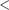 第三步，根据基期量=现期量-增长量，可得2015年出生人口为1786-131=1655(万人)，1655 1687，则同比降低，排除AC选项，根据减少率 (基期量-现期量)/基期量，观察选项首位数字各不相同，将分母从左向右截取前两位，数据较为接近，分子不再截位可得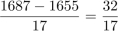 ，直除首位商1。因此，选择D选项。108、B解析第一步，本题考查简单计算中的和差类。第二步，定位第一段文字材料，2016年出生率与“十二五”时期年平均出生率相比，提高了0.84个千分点，2017年出生率为12.43‰，比上一年降低0.52个千分点。第三步，2016年出生率为12.43‰+0.52‰=12.95‰，“十二五”时期年平均出生率为 12.95‰-0.84‰=12.11‰。(或由于选项精确度与材料一致，且尾数各不相同，考虑用尾数法，3+2-4=1， 以1结尾)因此，选择B选项。109、C解析第一步，本题考查现期比重计算中求部分量。第二步，定位第一段文字材料，“2016年出生人口1786万人，2017年二孩占全部出生人口的比重达到51.2%， 比2016年的占比提高了11个百分点”。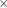 第三步，2016年二孩占全部出生人口比重为51.2%-11%=40.2%，根据 部分量=整体量 比重，可得2016年二孩出生人口为1786×40.2%≈18×40=720(万人)。因此，选择C选项。110、B解析第一步，本题考查现期比重计算中求比重问题。第二步，定位第一、二段文字材料，2016年实施“全面两孩”生育政策，出生人口1786万人……2017年出生人口最多的省份是山东，出生人口174.98万人，但是比2016年减少2.08万人，广东出生人口151.63万人，同比增 加22.18万人;河南出生人口140.13万人，较上年减少2.48万人。第三步，根据基期量=现期量-增长量和 比重 部分量/整体量，观察选项出现了首位相同第二位不同的情况， 分母从左向右截取前三位，分子简单取整可得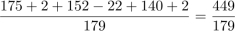 ，直除首两位商25。因此，选择B选项。111、B解析第一步，本题考查现期比重计算中求比重。第二步，定位文字材料第一段，“2017年全国举办马拉松赛事达1102场，其中，中国田径协会举办的A类赛事223场，B类赛事33场”。第三步，根据 比重 部分量/整体量，则2017年中国田径协会举办的A类与B类赛事占全国举办马拉松赛事的 比例为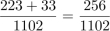 ，直除首两位商23。因此，选择B选项。112、B解析第一步， 本题考查增长率计算。第二步，定位柱状图，2011年我国马拉松赛事场次22场，2017年为1102场。第三步，根据 增长率=(现期量-基期量)/基期量 ，选项较为接近，应精确计算，代入数据可得，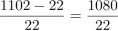 ，直除首两位商49。因此，选择B选项。113、B解析第一步，本题考查增长率计算。第二步，定位文字材料第一段“2017年马拉松赛事的参与人次达到了498万人次，2016年、2015年马拉松赛事 的参与人次分别为280万人次、150万人次”。第三步，根据 增长率=(现期量-基期量)/基期量，数据本身不大，不再截位处理数据。代入数据可得：2017 年同比增速与2016年同比增速的差值为：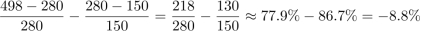 ，即慢了9个百分点左右。因此，选择B选项。114、D解析第一步， 本题考查基期量差值计算。第二步，定位文字材料第五段，“在中国田径协会认证的A类、B类赛事中，2017年全程马拉松项目完赛26.89万人次，同比增长10.61%;半程马拉松项目完赛45.29万人次，同比减少了0.03万人次”。第三步， 根据 基期量=现期量/(1+增长率) 与 基期量=现期量+减少量，将分母从左向右截取前三位，分子不动，代入数据可得，2016年全程马拉松项目完赛人次比同期半程马拉松项目完赛人次约多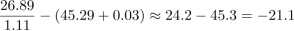 (万)。因此，选择D选项。115、C解析第一步，本题考查综合分析问题，且需选出正确的一项。第二步，A选项，增长量计算，定位第二段文字材料，“2017年度产业总规模达700亿元，比去年同期增长约20%”，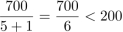 20%=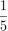 ，利用增长量计算n+1原则可得，所求增长量为 (亿元)，错误。B选项，求整体量，定位文字材料最后一段，“2017年参加中国田径协会认证赛事中，江苏共有76469人参赛，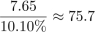 在全国占比10.10%”，根据 整体量=部分量/比重，76469人≈7.65万人，则2017年全国跑者数量为(万人) 75(万人)，错误。C选项，和差类，定位柱状图，2011年至2016年马拉松赛事场次之和为22+33+39+51+134+328=607(场)，2017年赛事场次的50%为1102×50%≈551(场)，前者 后者，正确。D选项，直接读数，定位第三段文字材料，“2017年赛事规模排名前三的省份为浙江省、江苏省和广东省”不包括北京市，错误。因此，选择C选项。116、C解析第一步，本题考查简单计算中和差类。第二步，定位文字材料第一段，“2017年我国成年国民图书阅读率为59.1%，比上年增加0.3个百分点;报纸阅读率为37.6%，比上年降低2.1个百分点;期刊阅读率为25.3%，比上年增加1个百分点”。第三步，2016年我国成年国民报纸阅读率为37.6%+2.1%=39.7%，期刊阅读率为25.3%-1%=24.3%，两者相差39.7%-24.3%=15.4%，即高15.4个百分点。因此，选择C选项。117、D解析第一步，本题考查简单排序比较。第二步，定位文字材料第二段。“2017年网络在线阅读接触率为59.7%，比上年增加4.4个百分点;手机阅读接触率为71.0%，比上年增加4.9个百分点;电子阅读器阅读接触率为14.3%，比上年增加6.5个百分点;平板电脑 阅读接触率为12.8%，比上年增加2.2个百分点”。第三步，2016年网络在线阅读接触率为59.7%-4.4%=55.3%;手机阅读接触率为71.0%-4.9%=66.1%;电子阅读器阅读接触率为14.3%-6.5%=7.8%;平板电脑阅读接触率为12.8%-2.2%=10.6%，则正确排序为手机阅读接触率>网络在线阅读接触率>平板电脑阅读接触率>电子阅读器阅读接触率。因此，选择D选项。118、A解析第一步，本题考查增长率计算比较。第二步，定位表格材料“报纸”所在行。第三步，各年份成年国民人均报纸阅读量均比上年有所下降，求同比降速最快，即为求同比减少率最大。根据减少率=(基期量-现期量)/基期量，则各年份成年国民人均报纸阅读量同比减少率分别为，2014年：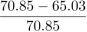 =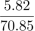 ;2015年: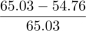 =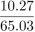 ;2016年：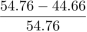 =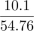 ;2017年：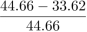 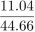 = ，根据分数性质，分子大分母小分数值大，可知同比减少率最大的为2017年，即降速最快。因此，选择A选项。119、B解析第一步，本题考查现期平均数计算中的求单平均数。第二步，定位表格材料“期刊”所在行。第三步，根据平均数=总数/总个数，对数据进行截位处理，则五年平均水平约为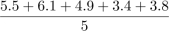 =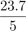 =4.74。超过这五年平均水平的年份有2013年(5.51份)、2014年(6.07份)、2015年(4.91份)，共计3年。因此，选择B选项。120、C解析第一步，本题考查综合分析问题，且需选出正确的一项。第二步，A选项，增长率读数比较，定位表格材料“电子书”所在行，2017年(3.12) 2016年(3.21)，并非逐年上升，错误。B选项，增长率计算比较，定位文字材料第一段，2017年我国成年国民图书阅读率为59.1%，比上年增加0.3个 百分点，则2016年我国成年国民阅读率为59.1%-0.3%=58.8%，而2016年网络在线阅读接触率为59.7%-4.4%=55.3%，则2016年国民图书阅读率大于网络在线阅读接触率，错误。 C选项，增长率计算比较，定位表格材料，2015年和2016年我国成年国民人均期刊阅读量是下降的，增速为负， 只需要比较2014年和2017即可，根据增长率=(现期量-基期量)/基期量，可得2014年增长率为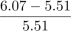 =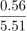 10.2%，2017年为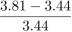 =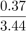 10.8%，2017年的增长率是最高的，正确。D选项，简单比较，定位文字材料第三段“传统纸质媒介中，2017年我国成年国民人均每天阅读纸质图书时长为20.38分钟，人均每天阅读报纸时长为12.00分钟，人均每天阅读期刊时长为6.88分钟”。20.38>12.00+6.88=18.88，错误。因此，选择C选项。